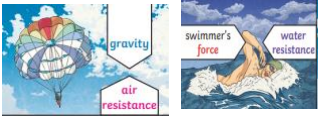 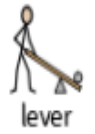 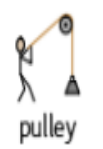 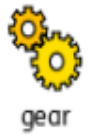 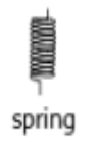 VocabularyVocabularyAir resistanceA type of friction between air and another material. For example, when an aeroplane flies through the air.Water resistanceFriction between water particles and n object moving through water. For example, if you go swimming, there is friction between your skin and the water particles.LeversA tool used to lift or pry things open.PulleysA simple machine that makes lifting something easier. A pulley has wheel or set of wheels with grooves that a rope or chain can be pulled over.GearsA part of a machine that causes another part to move because of teeth which connect the two moving parts.SpringsA spiral of wire which returns to its original shape after it is pressed or pulled.TransferenceThe action of transferring something or the process of being transferred.